Immersive Reader InstructionsThis extension allows students or parents to quickly and easily read and hear any online document in most languages. (Use google translate with PDFs)To add the extension on the top left barGoogle (chrome) https://chrome.google.com/webstore/detail/use-immersive-reader-on-w/fmidkjgknpkbmninbmklhcgaalfalbdh Select Add to ChromeSelect Extensions (top right) 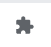 Select Pin 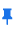 Highlight text and right click and select "Help me read this"Choose under reading preferences 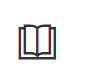 Text Preferences (size, type, color)Show 1,3, or 5 linesPicture DictionaryChoose language: translate by word or documentChange voice and speed of voiceSelect play 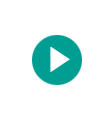 Post Light Extension on ChromeThe Postlight Reader extension for Chrome removes ads and distractions, leaving only text and images for a clean and consistent reading view on every site. Great for student doing research.To add the extension on the top left barhttps://chrome.google.com/webstore/detail/postlight-reader/oknpjjbmpnndlpmnhmekjpocelpnlfdi Select Add to ChromeSelect Extensions (top right) Select Pin Select TextGo to Extensions-Postlight Reader